Nissan sentra 20202020 نيسان سينترافوووول مواصفات الرقم : كاتي و تترقم محافظات الشمال -الضرر : البنيد صبغ فقطبدون دواخل بدون لغدالشواصي مكفولة 100%رقم شاصي موجود مع باقي الصور المواصفات :-داخل لون مميز بصمة و تشغيل عن بعد محرك 2000 حساسات خلفيةكشنات جلد +كهربائي+ تدفئةسلايت (فتحة)رادار جانبي و امامي شاشة ايباد و كاميرا 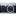 .تحكمات ستيرن العنوان : عقرة معرض كولان لتجارة السيارات السعر:15600$ (156ورقة) للاستفسار: 07507056742 